APRIL ALIBAYAN CEZAR 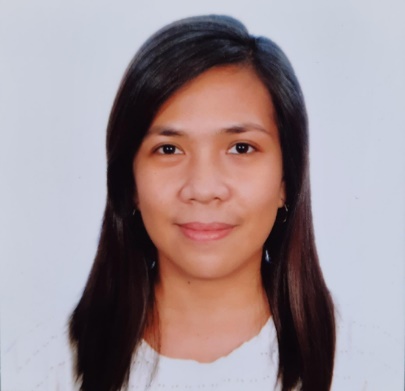 1568 Cor. K82 K83 Phase 2A Karangalan VillageBrgy. Dela Paz, Pasig City, Philippines 1611maryel42@yahoo.com(63) 999-5616759 | (63) 905-3025204Age			: 37 years old			Date of Birth		: October 13, 1983		 Gender			: Female							  	Nationality		: Filipino			Religion			: Roman CatholicHeight			: 5’4”Weight			: 150 lbs.Language Spoken	: English, Filipino and IlocanoObjective
To be able to expand my skills and build up a good relationship with people I am dealing up with.

Strengths
Time management skills, dependable, energetic, proficient with details and hard working		Company Name		: J and P Software Co., Inc.				L31 Macapagal St. Vista Valley, Marikina City				8645-4936Position Title		: Quality Assurance EngineerSpecialization		: IT/Computer – SoftwareDate Joined		: March 2014 – PresentWork DescriptionPrimary FunctionsScenario Preparation and Actual Testing of Applications (Windows, iOS, Android) Icon CreationGraphics ExtractionProgram PreparationAdmin TaskRegular TasksIcon designingExtract/Provide graphics for iOS and Android appsResponsible for all activities involving quality assurance and compliance with applicable regulatory requirements Design test cases and document test scripts.Executes test scripts and test cases while ensuring all testing proof and reports are maintained and documented properly.Reviews/analyzes data and documentation.Prepares government mandated benefits and payroll.ProjectsCISCO Disti Compass (Website, iOS, Android)QA Tester / Graphic Support – Functional, Data Integrity, Compatibility, Regression & Localization Testing / GraphicsSpectrums (Website)	QA Tester / Graphic Support – Functional & Regression Testing / GraphicsInsurance Institute of Canada Mobile App CMS (iOS, Android)	QA tester – Functional, Compatibility & Regression TestingCanadian Urology Association (Website)Mockup creation & data entrySurge 9	 (Website, iOS, Android)QA tester / Graphic Support – Functional, Compatibility, Usability, Regression & Localization Testing / Graphics / Program preparation for the following clients:ScentairAlign TechnologyGraff RetailMacy’s▬▬▬▬▬▬▬▬▬▬▬▬▬▬▬▬▬▬▬▬▬▬▬▬▬▬▬▬▬▬▬▬▬▬▬▬▬▬▬▬▬▬▬▬▬▬▬▬▬Company Name		: Medilink Network, Inc.				GF CIBI Information Center 3308 Zapote Street, Makati City				Tel.: (02) 896-9046Position Title		: Quality Assurance AssociateSpecialization		: IT/Computer – SoftwareDate Joined		: March 2011 – March 2014 Work DescriptionPrimary FunctionsScenario Preparation and Actual Testing of ApplicationsBusiness Analysis and DocumentationData gathering of business requirementsWriting of Functional SpecsWriting of Users Manual Regular TasksDesigns test cases and document test scripts.Executes test scripts and test cases while ensuring all testing proof and reports are maintained and documented properly.Interviews new clients to draw up functional specifications for new systems.Document business requirements.Maintain quality records for the company.Close coordination with Business Analyst/Team Leaders and suggests improvementsEffectively communicates relevant project information to superior/s.Maintains awareness of new and emerging technologies and the potential application on client engagements.ProjectsPayorLink MFORMS - Generali Pilipinas Functional TestingPayorLink MFORMS - Manila Bankers Life Insurance Inc.Functional TestingPayorLink MFORMS - Grepalife Financial Inc.Backend TestingPayorLink MFORMS - AAIBackend TestingCorpLink - Pre-Employment ACUData gathering of business requirements, Writing functional specification, Functional TestingPayorLink - Maxicare ECCH ConversionBackend TestingProviderLink Offline VersionFunctional and Backend TestingProviderLink Online Version 2Functional Testing and Backend TestingPhilHealth E-ClaimsFunctional Testing and Whitebox Testing▬▬▬▬▬▬▬▬▬▬▬▬▬▬▬▬▬▬▬▬▬▬▬▬▬▬▬▬▬▬▬▬▬▬▬▬▬▬▬▬▬▬▬▬▬▬▬▬▬Company Name		: J and P Software Co., Inc.				160 L.P. Leviste Street Salcedo Village, Makati City				Tel.: (02) 889-7434		Position Title		: Icon Creator / Flash Developer / QASpecialization		: IT/Computer – SoftwareDate Joined		: June 2005 – February 2011Work DescriptionPrimary FunctionsIcon CreationFlash Web and Video DevelopmentScenario Preparation and Actual Testing of ApplicationsBusiness Analysis and DocumentationData gathering of business requirementsWriting of Use CasesWriting of Users ManualRegular TasksIcon designingDesign and develop user interface code according to requirements and designDevelop online educational/training tutorialsAudio editing for educational presentations and online tutorialsResponsible for all activities involving quality assurance and compliance with applicable regulatory requirements Design test cases and document test scripts.Executes test scripts and test cases while ensuring all testing proof and reports are maintained and documented properly.Reviews/analyzes data and documentation.ProjectsCanadian Tire (Online Auto Parts and Tire Lookup System)QA Tester – Functional, Data Integrity & Regression Testing Zoocasa – Home Search With Smart		QA Tester – Functional Testing, Data Integrity TestingEFL Series (100, 101, 102 & 103)		Flash Developer / QA tester – Functional TestingIRIS Process Tutorial SeriesGraphic ArtistIRIS Process AuthorIcon Designer, Process Analyzation and Data EntryMicrosoft Office	, MS SQL, Adobe Photoshop, Adobe Illustrator, Visual Studio - TFS, JIRAHighest EducationCourse			: Bachelor of Science in Computer EngineeringUniversity		: Rizal Technological University (RTU)Located in		: Boni Avenue, Mandaluyong CityYear			: 2000-2005Secondary EducationSchool			: Cainta Catholic CollegeYear			: 1996-2000 Primary EducationSchool			: Pedro P. Cruz Elementary SchoolYear			: 1990-1996Personal DataAdditional InformationEmployment HistorySkillsEducational Background